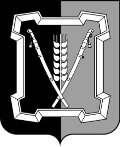 СОВЕТ  КУРСКОГО  МУНИЦИПАЛЬНОГО  ОКРУГАСТАВРОПОЛЬСКОГО КРАЯРЕШЕНИЕ23 ноября 2023 г.                       ст-ца Курская 			                     № 592 Об утверждении Прогнозного плана (программы) приватизации муниципального имущества Курского муниципального округа Ставропольского края на 2024 годВ соответствии с Гражданским кодексом Российской Федерации, Федеральными законами от 21 декабря 2001 г. № 178-ФЗ «О приватизации государственного и муниципального имущества», от 06 октября 2003 г.        № 131-ФЗ «Об общих принципах организации местного самоуправления в Российской Федерации», Уставом Курского муниципального округа Ставропольского края,  разработки прогнозного плана (программы) приватизации муниципального имущества муниципального образования Курского муниципального округа Ставропольского края, а также порядка и сроков рассмотрения отчета о результатах приватизации муниципального имущества муниципального образования Курского муниципального округа Ставропольского края, утвержденного решением Совета Курского муниципального округа Ставропольского края от 28 октября 2021 г. № 284, Положением о порядке управления и распоряжения имуществом, находящимся в муниципальной собственности муниципального образования Курского муниципального округа Ставропольского края, утвержденным решением Совета Курского муниципального округа Ставропольского края от 23 декабря 2022 г. № 466, Положением о приватизации муниципального имущества Курского муниципального округа Ставропольского края, утвержденным решением Совета Курского муниципального округа Ставропольского края от 30 марта 2023 г. № 509, Совет Курского муниципального округа Ставропольского краяРЕШИЛ:1. Утвердить прилагаемый Прогнозный план (программу) приватизации муниципального имущества Курского муниципального округа Ставропольского края на 2024 год.2. Настоящее решение вступает в силу со дня его подписания. Приложениек решению Совета Курскогомуниципального округаСтавропольского краяот 23 ноября 2023 г. № 592 ПРОГНОЗНЫЙ ПЛАН (ПРОГРАММА) ПРИВАТИЗАЦИИ МУНИЦИПАЛЬНОГО ИМУЩЕСТВА КУРСКОГО МУНИЦИПАЛЬНОГО ОКРУГА СТАВРОПОЛЬСКОГО КРАЯ НА 2024 ГОД Раздел I.Основные направления приватизации1. Настоящий Прогнозный план (программа) приватизации имущества муниципального образования Курского муниципального округа Ставропольского края на 2024 год (далее соответственно - программа приватизации, муниципальное имущество) разработан в соответствии с Гражданским кодексом Российской Федерации, Федеральными законами от 21 декабря 2001 г. № 178-ФЗ «О приватизации государственного и муниципального имущества», от 29 июля 1998 г. № 135-ФЗ «Об оценочной деятельности в Российской Федерации», постановлением Правительства Российской Федерации от 27 августа 2012 г. № 860 «Об организации и проведении продажи государственного или муниципального имущества в электронной форме», Уставом Курского муниципального округа Ставропольского края,  разработки прогнозного плана (программы) приватизации муниципального имущества муниципального образования Курского муниципального округа Ставропольского края, а также порядком и сроками рассмотрения отчета о результатах приватизации муниципального имущества муниципального образования Курского муниципального округа Ставропольского края, утвержденными решением Совета Курского муниципального округа Ставропольского края от 28 октября 2021 г. № 284, Положением о порядке управления и распоряжения имуществом, находящимся в муниципальной собственности муниципального образования Курского муниципального округа Ставропольского края, утвержденным решением Совета Курского муниципального округа Ставропольского края от 23 декабря 2022 г. № 466, Положением о приватизации муниципального имущества Курского муниципального округа Ставропольского края, утвержденным решением Совета Курского муниципального округа Ставропольского края от 30 марта 2023 г. № 509.2. Основные направления и задачи приватизации муниципального имущества. Основными целями и задачами приватизации муниципального имущества являются:приватизация муниципального имущества, не используемого для решения вопросов местного значения;обеспечение поступлений в бюджет Курского муниципального округа Ставропольского края финансовых средств от приватизации муниципального имущества;уменьшение расходов бюджетных средств, связанных с управлением объектами, находящимися в муниципальной собственности, не закрепленных на каком-либо праве за физическими или юридическими лицами;обеспечение планомерности процесса приватизации.3. В перечень объектов муниципального имущества, предлагаемых к приватизации в 2024 году, включены объекты, находящиеся в казне Курского муниципального округа Ставропольского края и не используемые по своему целевому назначению.В течение действия программы приватизации в перечень объектов муниципального имущества, предлагаемого к приватизации, решением Совета Курского муниципального округа Ставропольского края могут вноситься изменения и дополнения с учетом результатов работы по оптимизации структуры муниципального имущества.4. В 2024 году планируется к приватизации один объект движимого муниципального имущества. Начальная цена приватизируемого муниципального имущества устанавливается на основании отчета о рыночной оценке муниципального имущества, составленного в соответствии с Федеральным законом от 29 июля 1998 г. № 135-ФЗ «Об оценочной деятельности в Российской Федерации».Раздел II.Перечень муниципального имущества, планируемого к  приватизации в 2024 году Председатель Совета Курскогомуниципального округа Ставропольского края                                          А.И.Вощанов                            Временно исполняющий полномочия главы Курского муниципального округа Ставропольского края, первый заместитель главы администрации Курского муниципального округа Ставропольского края	                                               П.В.Бабичев№ п/пТехнические характеристики транспортного средстваЦелесообразность приватизацииПредполагаемый срок приватизации12341.CHEVROLET NIVA, 212300-55, легковой, 2012 года выпуска, категория ТС-В, цвет кузова - черно-синий металлик, VIN Х9L212300С0400471, паспорт транспортного средства 63 НМ 450880, государственный регистрационный номер Н169ТА26не используется по назначению, требуется ремонтII квартал2024 года